СеминарСамаринойИрины Михайловны Исх. № 1-с от 16.01.2023 				Данное письмо является основанием для оплаты, ст. 437 ГК РФ Приглашаем на информационно-консультационные семинары Самариной И.М.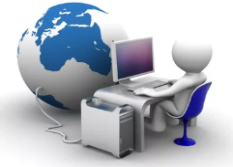 Онлайн-трансляция семинара 3 февраля 2023(запись доступна 3 недели)Бухгалтерская и налоговая отчётность за 2022 год.Важные новшества 2023 года!1. Бухгалтерская (финансовая) отчетность за 2022 год. Ключевые моменты.Сложные вопросы бухгалтерской отчетности за 2022 год. Обзор рекомендаций Минфина России по заполнению форм бухгалтерской отчетности и подготовке пояснений к отчетности (пояснительной записки) за 2022 год.Влияние новых ФСБУ на показатели бухгалтерской отчётности. Раскрытие в отчетности данных о переходе с 2022г на новые ФСБУ и результатах применения отражение в учете итогов инвентаризации.Процедура представления бухгалтерской отчетности в ГИРБО. Изменение законодательных требований к организациям, подлежащим обязательному аудиту: какие организации, ранее подлежащие обязательному аудиту, освобождаются от прохождения аудита с 1 января 2023 года.2. Налоговое и неналоговое администрирование: зоны риска и важное для практики.2.1. Общие вопросы Основные итоги 2022г (краткий анализ), возможные перспективы 2023г (что ждать по налогам, медосмотры сотрудников дистанционно и др) Спецоценка и микропредприятия.Продление моратория на плановые проверки бизнеса в 2023, но есть нюансы... (это не отмена проверок, а их существенное ограничение).Новый МРОТ на 2023г: на что влияет?Электронные подписи, машиночитаемые доверенности в 2023г: какие приняты решения.Роскомнадзор утвердил новую форму уведомления для операторов персональных данныхСнижение административных штрафов.Транспортные накладные: Минтранс уточнил правила заполнения2.2. ЕНС и ЕНП с 2023 года: декабрьские корректировки, первые проблемы, решения.Всеобщий переход на ЕНС: первые сложности. Декабрьские поправки. Сверка расчетов (сальдо, нетто, брутто). Порядок действий.Расчеты с бюджетом в 2023г. ЕНП, не ЕНП – подводные камни, состав ЕНП. Нюансы оформления платежных поручений. Разъяснения ФНС.Переходный период и возможность платить налоги не в рамках ЕНП – сразу первые проблемы. ЕНП: аналог электронного кошелька для расчетов с бюджетом. И здесь есть нюансы!ФНС подготовила методичку по порядку оформления и предоставления уведомлений об исчисленных суммах налогов и сборов, исправлению допущенных ошибок! Утверждены новые формы документов для взаимодействия с ФНС в рамках ЕНС.Новый порядок начисления пеней по налогам и взносам с 2023 года!Декабрьские изменения порядка учета уточненных деклараций и расчетов при определении совокупной обязанности Взыскания задолженностей с 1 января 2023 года. ФНС определилась: как и какие сведения будут размещать в реестре решений о взысканииБухучёт, проводки по начислению каждого налога и взноса, уплате ЕНП, зачёту обязательств в счёт ЕНП и возврату.2.3. Зарплатные» налоги и сборы:Отчетность за 2022 год в СФР. На что следовало обратить внимание? 6-НДФЛ за 2022 год. Разъяснения ФНС по порядку ее составления. Заполнение справки о доходах физического лица. Проблемы декабрьской зарплаты 2022г.Изменения в НДФЛ с 1 января 2023 года – новая дата признания дохода по заработной плате,удержание налогов с авансов и т.д.Новый период для формирования ЕНП по НДФЛ. Новый порядок отчетности по НДФЛ, новые сроки уплаты налога. Сохранение обязанности налогового агента по обособленному учёту налоговой базы по дивидендам на 2023 год.Изменения в исчислении НДФЛ в связи с командировками в новые субъекты РФ.«Реформа» страховых взносов в 2023 году.Новые тарифы страховых взносов. Отдельные вопросы формирования базы по страховым взносам. С 2023г: РСВ, ЕФС-1, персонифицированная отчетность: все по-новому.2.4. Налог на прибыль: новеллы, практика исчисленияДекларация по налогу на прибыль за 2022г: анализ основных изменений 2022 года«Непростая» судьба курсовых разниц: декабрьские изменения! Октябрьская и декабрьская методики ФНС – кому надо принимать решение.«Плохие» новости от МФ по формированию первоначальной стоимости ОС. Расходы на ремонт ОС.Изменения с 2023: российскому ПО – быстрая амортизация, супервычет по искусственному интеллекту и т.д.Судебная практика (выплаты директорам и т.д.)2.5. НДС: новеллы, практика исчисленияЕНС и НДС: на что обратить внимание.Изменение с 01.01.2023 сроков декларирования и уплаты НДС, в том числе налоговыми агентами по НДС. Введение с 01.10.2022 обязанности налогового агента по НДС в отношении электронных услуг, приобретаемых у иностранных лиц.Заявительный порядок возмещения НДС без гарантий и порученийОсвобождение от НДС отдельных операций.Урегулирование вопросов исчисления НДС в новых субъектах Российской Федерации и при взаимодействии с налогоплательщиками таковых.Судебная практика.2.6. Налог на имущество организаций Итоги 2022 года – отчетная компания, освобождение от представления отчетности в отношении объектов недвижимости, облагаемых по кадастровой стоимости.Уплата налога, уведомления.Неотделимые улучшения арендованного имуществаСудебная практика.  Внимание! Автор оставляет за собой право вносить в программу изменения, направленные на её актуализацию.Стоимость участия:  При оплате до 26 января - 5500 руб. НДС нет  При оплате 27 января и позже – 6000 руб. НДС нет Реквизиты для оплаты: Семинар состоится с 10-00 до 17-00 часов.Внимание! Формы договора и акта размещены на сайте www.aktiv-c.ru (возможно подписание документов в рамках ЭДО)Дополнительная информация и обязательная регистрация на сайте: www.aktiv-c.ruТел. 8-913-914-45-45 или e-mail: manager@aktiv-c.ru31 января 2023гБарнаул, пр. Ленина,39, 4-й этаж, конференц-зал2 февраля 2023гНовосибирск, ул. Депутатская, 46, 2-й подъезд, 5 этаж оф. 205106 февраля 2023гБердск, ул. Ленина, 2г, 2-й этаж